ПРИМЕРЫ ОЦЕНОЧНЫХ СРЕДСТВ ДЛЯ ОЦЕНКИ ПРОФЕССИОНАЛЬНОЙ КВАЛИФИКАЦИИ  «Главный бухгалтер организации государственного сектора »  МОСКВА 2016ПАСПОРТ КОМПЛЕКТА ОЦЕНОЧНЫХ СРЕДСТВ1.1. Область примененияКомплект оценочных средств предназначен для оценки квалификации «Главный бухгалтер организации государственного сектора »  Профессиональный стандарт БухгалтерУровень квалификации  61.2. Инструменты оценки для теоретического этапа  экзаменаОбщая информация по структуре комплекта оценочных средств:Количество заданий с выбором ответа: 40Количество заданий с открытым ответом: 0Количество заданий на установление соответствия: 0Количество заданий на установление последовательности:  0Время выполнения теоретического этапа экзамена: 90 минут1.3. Инструменты для практического этапа экзаменаВремя выполнения практического этапа экзамена: 180 минут.1.4. Материально-техническое обеспечение оценочных мероприятий:компьютеры с программным обеспечением без доступа к сети интернет и справочно-правовым системам. 2. Примеры оценочных средств для теоретического этапа профессионального экзаменаЗадания с выбором одного или нескольких вариантов ответа  Можно ли хранить первичные документы в электронном виде? Выберите один вариант ответа.Варианты ответа:можно;нельзя;можно, если они подписаны электронной подписью.Какое приложение обязательно должно быть в Учетной политике? Выберите один вариант ответа.Варианты ответа:порядок признания в бухучете и раскрытия в бухгалтерской (финансовой) отчетности событий после отчетной даты;перечень контрагентов учреждения; график документооборота.Куда обязательно представляют экземпляр годовой отчетности госучреждения? Выберите все верные варианты ответа.Варианты ответа:в вышестоящий орган (учредитель);в налоговую инспекцию;в органы статистики.По строке 100 «Прочие доходы» Отчета о финансовых результатах деятельности учреждения показывают доходы, отраженные по счету? Выберите один вариант ответа.Варианты ответа:040110120040110130040110180Ключ к тестуПримеры оценочных средств для практического этапа профессионального экзаменаПоложительное решение о соответствии квалификации соискателя положениям профессионального стандарта «Бухгалтер» в части трудовой функции «Составление бухгалтерской (финансовой) отчетности» принимается при удовлетворении всем установленным критериям оценки.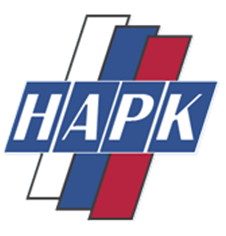 Предмет оценкиКритерии оценки № № задания123Знание организации бухгалтерского учета: план счетов, первичные документы, регистры учетаБалл за задание1-5Знание формирования учетной политикиБалл за задание6-8Знание правил документооборотаБалл за задание9Знание порядка представления бухгалтерской (бюджетной) отчетности Балл за задание10-11Знание порядка формирования бухгалтерской (бюджетной) отчетности. Состав отчетностиБалл за задание12-17Контроль числовых показателей отчетов, входящих в состав бухгалтерской (бюджетной) отчетностиБалл за задание18-20Знание порядка формирования Пояснительной записки к бухгалтерскому балансу Балл за задание21Знание порядка подписания руководителем учреждения бухгалтерской (бюджетной) отчетностиБалл за задание22-23Знание процесса подготовки документов бухгалтерского учета при проведении внутреннего финансового контроля, налоговых и иных проверокБалл за задание24Знание порядка обеспечения сохранности бухгалтерской (бюджетной) отчетности до ее передачи в архивБалл за задание25-26Знание порядка передачи бухгалтерской (бюджетной) отчетности в архив в установленные срокиБалл за задание27Знание способов ведения бухгалтерского учета Балл за задание28-30Знание порядка формирования и оформления форм первичных учетных документов и регистров бухгалтерского учетаБалл за задание31-34Знание порядка исправления ошибок в  бухгалтерском учетеБалл за задание35-36Знание порядка оценки существенности информации, раскрываемой в бухгалтерской (бюджетной) отчетностиБалл за задание37Знание правил формирования  номера счета учетаБалл за задание38-40Предмет оценкиКритерии оценки Тип и количество заданий12ТД – Формирование числовых показателей Баланса.Определение суммы финансового результата, отражаемого в Разделе 4 Баланса путем закрытия счетов текущего периода  заключительными оборотами со счетом 401 30.Искажение любого показателя бухгалтерской (финансовой) отчетности, выраженного в денежном измерении, не должно превышать 10%. Практическое задание – Заполнить числовые показатели Баланса на начало и на конец года с учетом фактов хозяйственной жизни за отчетный период. №№ заданияПравильные варианты ответа 132131, 243ЗАДАНИЕ НА ВЫПОЛНЕНИЕ ТРУДОВЫХ ДЕЙСТВИЙ В МОДЕЛЬНЫХ УСЛОВИЯХТрудовое действие (действия):Формирование числовых показателей Баланса  Типовое задание: Заполните Баланс учрежденияУсловие:На начало отчетного периода в учете учреждения числятся: ПО АКТИВУ БАЛАНСАОсновные средства, которые относятся к недвижимому имуществу учреждения, по балансовой стоимости 830 000 руб. (строка 010 Баланса); Амортизация по основным средствам, которые относятся к недвижимому имуществу учреждения, в сумме 67 000 руб. (строка 020 Баланса);Наличные денежные средства в кассе в сумме 5 000 руб. (строка 177 Баланса);ПО ПАССИВУ БАЛАНСАКредиторская задолженность перед подотчетными лицами в сумме 4 000 руб. (строка 570 Баланса);Финансовый результат прошлых отчетных периодов в сумме  764 000 руб. (строка 623 Баланса).В отчетном периоде были проведены следующие операции:1. Получены материалы от поставщика на сумму 25 000 руб.2. Выданы наличные денежные средства из кассы организации в счет погашения задолженности перед подотчетными лицами в сумме 4 000 руб.3. Начислена амортизация по недвижимому имуществу учреждения в размере 20 933,37 руб. руб.4. Начислена неустойка за нарушение сроков исполнения контракта в сумме  3 000 руб.
5. Финансовый результат текущего отчетного периода отражен в составе финансового результата прошлых отчетных периодов.Задание: 1. Определите финансовые результат деятельности учреждения за отчетный период.2. Заполните соответствующие строки бухгалтерского баланса учреждения с учетом остатков, сформированных на начало отчетного периода, и операций, проведенных в отчетном периоде после закрытия счетов. Внимание!Единица измерения при заполнении баланса рубли и копейки. Критерием к выполнению задания является заполнение соответствующих строк бухгалтерского баланса учреждения в соответствии с заданием. Искажение любого показателя бухгалтерской (финансовой) отчетности, выраженного в денежном измерении, не должно превышать 10%.  Ключ к практическому заданию1. Финансовый результат деятельности учреждения по счету 401.30:  746 066,63 руб.2. Заполненная форма бухгалтерского баланса (см. файл – Баланс).